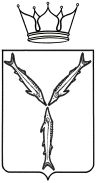 МИНИСТЕРСТВО МОЛОДЕЖНОЙ ПОЛИТИКИ И СПОРТА САРАТОВСКОЙ ОБЛАСТИП Р И К А Зот  20.11.2020  №  468г. СаратовО присвоении спортивных разрядовВ соответствии с разрядными нормами и требованиями Единой всероссийской спортивной классификации, административным регламентом по предоставлению министерством молодежной политики, спорта и туризма Саратовской области государственной услуги «Присвоение спортивных разрядов (кандидат в мастера спорта и I спортивный разряд) и квалификационной категории «Спортивный судья первой категории» утвержденным приказом № 273 от 22 мая 2019 года и на основании представленных документовПРИКАЗЫВАЮ:Присвоить спортивный разряд «Кандидат в мастера спорта»:Присвоить I спортивный разряд:Подтвердить спортивный разряд «Кандидат в мастера спорта»:Контроль за исполнением настоящего приказа возложить на первого заместителя министра А.А. Абрашина.Министр                                                                                                              А.В. Абросимов№ п/пФ.И.О.Вид спортаУчреждение, организация1.Гюлюмовой Гюнель ГорхмазовнедзюдоСРОО «Федерация дзюдо Саратовской области»2.Поляковой Татьяне Алексеевнегребной спортСРОО «Федерация гребного спорта Саратовской области»3.Шамину Антону Тимофеевичугребной спортСРОО «Федерация гребного спорта Саратовской области»4.Бадаевой Ксении Илдаровнехудожественная гимнастикаОО «Саратовская областная федерация художественной гимнастики»5.Галицкой Софье Андреевнехудожественная гимнастикаОО «Саратовская областная федерация художественной  гимнастики»6.Горелик Эллине Владиславовнехудожественная гимнастикаОО «Саратовская областная федерация художественной гимнастики»7.Даниловской  Дарье Дмитриевнехудожественная гимнастикаОО «Саратовская областная федерация художественной гимнастики»8.Евдошенко Яне Дмитриевнехудожественная гимнастикаОО «Саратовская областная федерация художественной гимнастики»9.Журавлевой Анастасии Андреевнехудожественная гимнастикаОО «Саратовская областная федерация художественной гимнастики»10.Исайкиной Олесе Сергеевнехудожественная гимнастикаОО «Саратовская областная федерация художественной гимнастики»11.Лебедевой Татьяне Сергеевнехудожественная гимнастикаОО «Саратовская областная федерация художественной гимнастики»12.Логиновой Веронике Руслановнехудожественная гимнастикаОО «Саратовская областная федерация художественной гимнастики»13.Манько Элионоре Сергеевнехудожественная гимнастикаОО «Саратовская областная федерация художественной гимнастики»14.Мизинцовой Ксении Дмитриевнехудожественная гимнастикаОО «Саратовская областная федерация художественной гимнастики»15.Михайловой Анне Михайловнехудожественная гимнастикаОО «Саратовская областная федерация художественной гимнастики»16.Пасечник Людмиле Дмитриевнехудожественная гимнастикаОО «Саратовская областная федерация художественной гимнастики»17.Софийской Эвелине Андреевнехудожественная гимнастикаОО «Саратовская областная федерация художественной гимнастики»18.Фоминой Виктории Даниловнехудожественная гимнастикаОО «Саратовская областная федерация художественной гимнастики»19.Первеевой Владлене АлександровнеплаваниеСРОО «Федерация плавания»20.Поликарпова Аида АлексеевнаплаваниеСРОО «Федерация плавания»21.Кунисову Антону Олеговичуспорт лиц с ПОДАСРОО «Федерация спорта лиц с ПОДА»22.Ахмедову Рустаму ИхтибаровичукаратэСОРО «Саратовская областная спортивная федерация каратэ»23.Маланиной Надежде ГеннадиевнекаратэСОРО «Саратовская областная спортивная федерация каратэ»№ п/пФ.И.О.Вид спортаУчреждение, организация1.Богатовой Марии Дмитриевнехудожественная гимнастикаОО «Саратовская областная федерация художественной гимнастики»№ п/пФ.И.О.Вид спортаУчреждение, организация1.Кольжанову Денису ИгоревичусамбоСРОО «Спортивная федерация самбо Саратовской области»2.Кузнецову Илье Олеговичуспорт глухихСРО ОООИ «Общероссийская спортивная федерация спорта глухих»3.Ахмедову Ахмеду ИхтибаровичукаратэСОРО «Саратовская областная спортивная федерация каратэ»